Western AustraliaMetropolitan (Perth) Passenger Transport Trust Debentures and Inscribed Stock Regulations 1958Western AustraliaMetropolitan (Perth) Passenger Transport Trust Debentures and Inscribed Stock Regulations 1958CONTENTSPart I — Preliminary1.	Interpretation	22.	Form of debenture	33.	Applications for stock or debentures	3Part II — Inscription and issue of stock4.	Stock ledger	45.	Inscription of stock	46.	Companies, firms and corporations	47.	Friendly societies, industrial unions, industrial organisations or incorporated associations	48.	Trusts not recognised	49.	Change of address	411.	Correction of mistakes in stock ledger	412.	Signatures of stockholders	413.	Inspection of stock ledger	414.	Certificate of inscription of stock	4Part III — Transfers and transmissions of stock15.	Transfers	416.	Marking of form of transfer of stock	417.	Notice of dealing	418.	Transfers to be lodged on a transfer day	419.	Entries in stock ledger	420.	Deceased stockholders	421.	Transmission of stock	422.	Power of Registrar to dispense with production or resealing of probate, etc., in certain cases	423.	Persons entitled to be registered on transmission	4Part IV — Issue of debentures24.	Issue of debentures	425.	Delivery of debentures not exceeding £200 on behalf of deceased persons	426.	Issue of debentures in exchange for stock	427.	Issue of debentures in exchange for other debentures	428.	Inscription of stock in exchange for debentures	4Part V — Payment of interest29.	Stock ledger to be closed	430.	Interest on debentures	431.	Payment of interest on inscribed stock	432.	Receipts of joint stock holders	4Part VI — General33.	Powers of attorney	434.	Repayment of principal	435.	General provisions	436.	Secrecy	4NotesCompilation tableWestern AustraliaMETROPOLITAN (PERTH) PASSENGER TRANSPORT TRUST ACT 1957Metropolitan (Perth) Passenger Transport Trust Debentures and Inscribed Stock Regulations 1958Office of the Metropolitan (Perth)Passenger Transport Trust,Perth, 23rd September, 1958.Ex. Co. No. 1850.His Excellency the LieutenantGovernor and Administrator in Executive Council, acting pursuant to the provisions of the Metropolitan (Perth) Passenger Transport Trust Act 1957, has been pleased to make the regulations set out in the Schedule hereunder.E. W. ADAMS, Chairman.Part I — Preliminary 1.	Interpretation 	(1)	These regulations may be cited as the Metropolitan (Perth) Passenger Transport Trust Debentures and Inscribed Stock Regulations 1958 1.	(2)	In these regulations, unless the context otherwise requires, the expression — 	“the Trust” means the Metropolitan (Perth) Passenger Transport Trust;	“the Chairman” means the Chairman for the time being of the Trust and includes the Deputy Chairman;	“debentures” means debentures created and issued by the Trust under the Metropolitan (Perth) Passenger Transport Trust Act 1957, and any amendments of that Act;	“Registrar” means the officer appointed by the Trust to be Registrar of Stock and includes the Assistant Registrar of Stock, and such other persons as the Trust may appoint to be Deputy Registrar of Stock or Assistant Deputy Registrar of Stock;	“registry” means the registry for the inscription of stock and the issue of debentures established at the office of the Trust;	“Schedule” means the Schedule to these regulations;	“stock” means inscribed stock created and issued by the Trust under the provisions of the Metropolitan (Perth) Passenger Transport Trust Act 1957, and any amendments of that Act;	“stock holder” means the person or persons whose name or names is or are inscribed in the stock ledger of the Trust in respect of any stock;	“stock ledger” means the ledger of the Trust in which the stock held is recorded or inscribed.2.	Form of debenture 		A debenture shall be in accordance with Form No. 1 of the Schedule.3.	Applications for stock or debentures 	(1)	Subject to paragraph (6) of this regulation applications to purchase stock or debentures may be made on the form accompanying the prospectus and in accordance with the conditions contained in the prospectus; or where no prospectus is issued, then in a form approved by the Trust.	(2)	An application need not necessarily be rejected because it is not on the required form.	(3)	In the case of a joint account, an application for stock shall set forth the names of the applicants in the order in which they are to appear in the stock ledger.	(4)	The purchase money for debentures or stock shall be paid by each applicant in accordance with the terms of the application or the prospectus (if any).	(5)	On payment in full for any debentures or stock the Trust shall where the applicant has applied for debentures issue the same to the applicant and where the applicant has applied for stock proceed to allot the same.	(6)	No applications shall be required for either debentures or stock where the Trust decides to issue or allot the same respectively in payment of compensation for property compulsorily acquired under the Act or in payment for property acquired under the Act by agreement.Part II — Inscription and issue of stock 4.	Stock ledger 	(1)	After allotment and payment in full for the stock, the name of the allottee together with the amount of stock allotted and such other matters and particulars as the Registrar may deem necessary, shall be inscribed in the stock ledger.	(2)	The stock ledger may be kept in the form of a loose leaf ledger or in any other manner approved by the Trust.	(3)	Every entry in the stock ledger shall be initialled by the Registrar or such other officer of the Trust as the Trust may from time to time appoint and the ledger shall be audited from time to time by an officer appointed for that purpose by the Auditor General of the State.5.	Inscription of stock 	(1)	Unless the Trust otherwise directs, stock shall be inscribed or remain inscribed only in amounts of £10 or some multiple of £10.	(2)	Stock may be inscribed in the name of one person or of more persons than one but not exceeding four, and the full name, address, and description of that person or as the case may be, of each of these persons, shall be entered in the stock ledger.	(3)	The Trust and the Registrar shall for all purposes, be entitled to regard the person or persons whose name or names is or are inscribed in the stock ledger as the true and absolute owners and holders of the stock in relation to which such name or names is or are so inscribed, and all receipts, acquittances, discharges, releases and documents whatsoever executed by such person or persons in relation to such stock, or the interest thereon, shall be deemed for all purposes and against all persons to be documents duly executed by the person or persons entitled to such stock or interest, as the case may be.6.	Companies, firms and corporations 	(1)	Stock shall not be inscribed in the name of a firm as such, but shall be inscribed in the names of the individual partners, but not exceeding four.	(2)	Stock may be inscribed in the name of a registered company or other corporation, but the Registrar must first be furnished with a copy of the certificate of incorporation or Act of Parliament or Royal Charter or other instrument under which such company or corporation is established together with a certified specimen of the seal of the company or corporation, a duly verified copy of any regulations or by-laws or resolutions governing the mode of affixing the seal and full names and specimen signatures of persons authorised to sign forms in connection therewith.	(3)	The Registrar shall cause such documents to be affixed in the signature register.	(4)	If from any cause any such authorised person is substituted by another person, notification in writing of such alteration shall be given to the Registrar under seal by the company or corporation.	(5)	All forms required under these regulations to bear the seal of a registered company or other corporation shall be sealed and witnessed in accordance with the articles of the registered company or other corporation, provided that the Registrar may require proof that any document has been so sealed.	(6)	In the case of company or other corporation incorporated outside Australia, the Registrar may inscribe stock in the name of such body upon the authority of and upon being furnished with a properly executed power of attorney authorising dealings in stock by the attorney on behalf of the company or other corporation.7.	Friendly societies, industrial unions, industrial organisations or incorporated associations 	(1)	Stock may be inscribed in the name of any friendly society or industrial union of employers or industrial union of workers or other industrial organisation which the Registrar is satisfied is registered under the laws of any State of the Commonwealth, or any branch of any friendly society, industrial union or industrial organisation so registered, or in the name of any organisation or body incorporated under the provisions of the Associations Incorporations Act 1895, and its amendments.	(2)	The Registrar shall be supplied by any union, organisation, society or body in whose name stock is inscribed under this regulation with a certificate in the form approved by the Trust containing the names and signatures of two or more persons who are appointed to sign any documents relating to stock inscribed in the name of such union, organisation, society or body. Certificates, receipts and other documents relating to stock inscribed under this regulation shall be issued only to such person or persons as are appointed in that behalf and no transactions in relation to stock inscribed in accordance with this regulation shall be effected unless such transactions are authorised by the persons so appointed and the Trust shall be under no liability in respect of any such transaction which is or purports to be so authorised.	(3)	Whenever any person is appointed to replace a person authorised in accordance with the certificate, there shall be furnished by the union, organisation, society or body to the Registrar a fresh certificate in accordance with this regulation.8.	Trusts not recognised 	(1)	No entry of any trust shall be made in the stock ledger and the Trust and the Registrar shall be entitled to treat the person or persons whose name or names is or are inscribed in the stock ledger in respect of any stock as the absolute owner or owners thereof and accordingly shall not be bound to recognise any equitable or other claim to or interest in such stock on the part of any other person.	(2)	Executors, administrators and trustees shall not be registered as such, but in their individual names without reference to any trusteeship.9.	Change of address 		Any change of address of a stockholder shall be forthwith notified by him in writing to the Registrar.[10.		Repealed in Gazette 30 Jun 2003 p. 2617.]11.	Correction of mistakes in stock ledger 		Upon receipt of a request in writing from a stock holder to correct a mistake in the stock ledger, the Registrar may amend the stock ledger if he is satisfied that any stock has been inscribed incorrectly owing to a mistake in any document. If the Registrar so requires, the stockholder shall furnish a statutory declaration of the circumstances to support the request to amend the mistake.12.	Signatures of stockholders 	(1)	The Registrar shall take all necessary steps to secure specimen signatures of all stock holders. The signatures to all forms lodged at the registry after the application for stock has been received shall be tested by comparison with the specimen signatures.	(2)	Where any person is unable to sign his name, instruments required for the purpose of these regulations shall be executed by him and attested in such manner as the Registrar requires.13.	Inspection of stock ledger 		Upon satisfying the Registrar as to his identity, a stockholder, his attorney or agent authorised in writing shall be at liberty to inspect his account in the stock ledger at all reasonable times.14.	Certificate of inscription of stock 		At the request of a stock holder the Registrar may issue a certificate of inscription of stock in a form approved by the Trust and such certificate shall be delivered only to the person whose name is inscribed in the stock ledger as holder of the stock for which the certificate is issued, or to his attorney, or to a member of a recognised stock exchange who represents such stock holder, or to a person authorised in writing by the stock holder to take delivery of such certificate.Part III — Transfers and transmissions of stock 15.	Transfers 	(1)	The Registrar shall keep at the registry books to be called “Transfer Books” wherein all transfers of stock or any part thereof shall be entered and registered, which entries shall be numbered in such manner as the Trust shall determine and all transfers shall be in accordance with Form No. 2 in the Schedule.	(2)	The transfer shall be signed or in the case of a corporation unless executed under power of attorney, be properly sealed, by both the transferor and the transferee, each of whom shall be notified of the completion of the transaction.	(3)	In the case of a transfer or transmission from or to joint owners it shall be sufficient if the person whose name is inscribed first in the stock ledger is notified of the completion of the transaction.	(4)	Every party to the transfer shall sign the transfer of stock form in the presence of a witness.	(5)	The witness shall be a Justice of the Peace, Commissioner for Affidavits, Commonwealth or State Commissioner for Declarations, notary public, solicitor, member of a recognised Stock Exchange, an officer of the Registry, a bank manager (who shall sign as such and add the bank stamp), or any other person approved by the Registrar. Such witness shall state the capacity in which he has attested the signature.	(6)	A person (not being an officer of the Registry) shall not attest the signature to a transfer and acceptance unless the person signing is personally known to the person witnessing the transfer.	(7)	Every such transfer shall pass the right to all interest becoming due and payable after the date of registration thereof so that the Trust shall not be under any necessity to apportion any such interest as between the transferor and the transferee.16.	Marking of form of transfer of stock 		The Registrar may at the request of any owner or his agent mark a form of transfer of stock, which has been properly executed by the owner, with the words “Stock held against this Transfer for £………..for a period of fourteen days from…………..” Where a form of transfer of stock is so marked the Registrar shall refuse to give effect to any dealing in stock to which the transfer relates, within the period of fourteen days in respect of the amount of the inscription so marked, except on completion of the marked transfer. Nothing in this regulation shall prevent the owner from surrendering to the Registrar a marked form of transfer of stock for cancellation within the period of fourteen days provided that the form of transfer of stock has not been executed by a transferee.		A form of transfer of stock may be registered at any time within fourteen days after the time the Registrar has marked it, notwithstanding that the transferor after executing the transfer has died, become bankrupt or insolvent. After the expiry of the period of fourteen days the Registrar shall refuse to register the transfer if he has had notice of the death, bankruptcy or insolvency of the transferor.17.	Notice of dealing 		The Registrar may, if he deems fit, forward to the stock holder a notice of dealing in the form approved by the Trust on any application received by him relating to stock inscribed in the name of such stock holder and the Registrar shall not register the transaction unless sufficient time has elapsed for a reply to be received.18.	Transfers to be lodged on a transfer day 		Every transfer of stock shall be lodged at the office on a transfer day; the transfer days will be Monday to Friday inclusive in each week from 10 a.m. to 1 p.m. and 2 p.m. to 3 p.m., except when any of these days fall on a bank holiday.19.	Entries in stock ledger 	(1)	As soon as possible after the registration of any transfer or transmission of stock the amount of stock transferred or transmitted shall be debited in the proper account in the stock ledger and shall be forthwith credited in the ledger to the account of the person or persons to whom it shall have been so transferred or transmitted and the Registrar shall cause the said stock ledger to be compared with the transfers and applications to ascertain that all the business transacted has been duly and properly entered and recorded.	(2)	Registration shall not be made of any applications for transfer, or other transactions which would affect the balance of stock inscribed, received within fourteen days prior to the date on which interest is due or during the period of twenty-one days immediately preceding the date of maturity of stock.20.	Deceased stockholders  (1)	(a) 	The executors, administrators or trustees of the estate of a deceased stock holder (not being one of several joint stock holders) shall be the only persons recognised by the Trust as having any title to the stock inscribed in the name of the deceased stock holder.	(b)	Application for transmission shall be made in accordance with Regulation 21. (2)	(a) 	On the death of one of the holders in a joint account the survivor or survivors shall be the only person or persons recognised by the Trust as having any title to or interest in the stock.	(b)	The death of such joint holder may be proved by the production of probate of the Will, letters of administration or certificate of death and if required by the Registrar by a statutory declaration sworn or made by a person approved by the Registrar as to the identity of the deceased as the holder.	(c)	On completion of the proof of death in a joint account and on receipt of an application in writing from the survivor or survivors the stock shall be registered in the name of the survivor or survivors.21.	Transmission of stock 	(1)	If any stock is to be transmitted in consequence of the death, bankruptcy or insolvency of any stock holder or for any other reason, an application for registration by transmission shall be lodged with the Registrar. The application shall be in accordance with Form No. 3 in the Schedule and shall, if the Registrar so requires, be supported by a written declaration in such form as he may approve.	(2)	The Registrar shall require the signature of persons who claim transmission of stock by virtue of their appointment as executors, administrators or trustees, to be verified to his satisfaction, by a person approved by the Registrar.	(3)	The probate of the Will, letters of administration or an office copy of the adjudication or order of sequestration or vesting order as the case may be or any other document which authorises the transmission under this regulation shall be produced to the Registrar.	(4)	The Registrar may require all documents produced under this regulation to be left at the registry at least two clear days before the stock affected by them may be dealt with.	(5)	Particulars of such documents shall be entered in a register.22.	Power of Registrar to dispense with production or resealing of probate, etc., in certain cases 	(1)	Where a person dies leaving any stock of an amount not exceeding two hundred pounds the Registrar may dispense with the production of probate or letters of administration as required by Regulation 21 and may authorise the transmission of the stock to such person as he thinks fit.	(2)	No person shall have any claim against the Trust in respect of any transmission in pursuance of this subregulation, but nothing in this subregulation shall relieve the person to whom the stock is transmitted from any liability to account for or deal with the stock as required by law.	(3)	It is not necessary to reseal in this State any probate or letters of administration in order that a transmission of stock may be registered if, in respect of the stock, the probate or letters of administration is or are produced together with either the certificate of the Commissioner of Stamps of this State that no duty is payable under the Administration Act 1903, or his receipt evidencing that all duty payable under that Act has been paid.23.	Persons entitled to be registered on transmission 	(1)	A person becoming entitled on transmission in the manner aforesaid may either himself be registered as the holder of the stock so transmitted, or instead of being himself registered may, if approved by the Registrar, make such transfer of the stock as the stock holder from whom the same was transmitted could have made, and any such transfer shall be accompanied by such evidence in proof of the title of the transferor as the Registrar may reasonably require.	(2)	Where the Registrar is satisfied that stock is inscribed in the name of the person whose property is required by law to be placed in the hands of the Public Trustee or of an officer holding an equivalent position in any other State or of any other officer charged with the duty of administering estates of deceased persons or missing persons or persons under disability the Registrar may (notwithstanding the provisions of Regulations 21 and 22) authorise the transmission of the stock to the name of the Public Trustee or other officer, provided however, that the Registrar may, if he so desires, require a sufficient indemnity from the Public Trustee or other officer.Part IV — Issue of debentures 24.	Issue of debentures 	(1)	All signatures on the face of debentures shall be made in writing.	(2)	Where a loan is issued wholly or partly in the form of debentures the transactions relating to the debentures and the coupons attached thereto shall be recorded at the registry in a general register of debentures.	(3)	There shall be kept at the registry, in a form approved by the Trust, records showing particulars of the debentures received, issued, surrendered, cancelled and on hand.	(4)	Debentures may be purchased by any person, but if an owner has not attained or does not appear to the Registrar to have attained the age of fourteen years, the Registrar may deliver the debentures to the parent or guardian of the owner, and the receipt of the parent or guardian shall be a valid discharge for the Trust from all actions, suits, claims and demands in respect of the debentures so delivered.	(5)	Before issuing any debentures to a purchaser, any overdue interest coupons shall be detached therefrom and cancelled.	(6)	Arrangements may be made by the Registrar for delivery through a bank or other agency of debentures which cannot be handed personally to the owner at the registry, and a receipt shall be obtained by the Registrar in exchange for all debentures delivered.25.	Delivery of debentures not exceeding £200 on behalf of deceased persons 	(1)	Upon the death of a person who is entitled to receive from the Registrar any debentures not exceeding a face value of two hundred pounds, the Registrar may authorise the delivery of the debentures to such person as he thinks fit.	(2)	No person shall have any claim against the Trust in respect of any debentures delivered under this regulation but nothing in this regulation shall relieve the person to whom the debentures are delivered to account for or deal with the debentures as required by law.26.	Issue of debentures in exchange for stock 	(1)	Upon application in a form approved by the Trust for the issue of debentures in exchange for stock and if the Trust accedes to such application, the Registrar shall debit the applicant’s account in the stock ledger and issue to him or his order debentures of the same currency and rate of interest for the amount of stock debited.	(2)	Where debentures are issued in exchange for stock, the Registrar may demand the surrender of stock certificates or other relevant registry documents in exchange for those debentures.	(3)	A receipt for debentures delivered shall be given to the Registrar by the applicant or his attorney or agent.	(4)	Debentures shall not be issued in exchange for stock of which a person under the age of fourteen years or a person of unsound mind is the owner jointly with other persons not under legal disability, except in pursuance of an order of a Justice of the High Court or a Judge of the Supreme Court of a State or Territory.	(5)	Debentures may be issued in exchange for stock inscribed in the name of a person of unsound mind jointly with other persons not under legal disability, upon receipt of an application in a form approved by the Trust, signed by the Master in Lunacy or such other person as may be authorised under the law of the Commonwealth or of any State or Territory to administer the estate on behalf of the person or unsound mind, and by the joint owners not under legal disability.	(6)	Where an order has been made by a Justice of the High Court or a Judge of the Supreme Court of a State or Territory in relation to stock which is inscribed in the name of a person of unsound mind jointly with other persons not under any legal disability, it shall not be necessary for an application approved by the Trust for the issue of debentures in exchange for that stock to be signed by or on behalf of that person of unsound mind.27.	Issue of debentures in exchange for other debentures 		Upon application in a form approved by the Trust debentures may if the Trust agrees be surrendered at the registry in exchange for other debentures of a like amount, of the same currency and bearing the same rate of interest.28.	Inscription of stock in exchange for debentures 		Upon application in a form approved by the Trust for the inscription of stock in exchange for debentures, and if the Trust accedes to such application, the Registrar shall inscribe stock of the same currency and rate of interest and for the amount of the debentures surrendered, and shall forward a notification of inscription to the person in whose name the stock is inscribed and shall issue a receipt for debentures so surrendered.Part V — Payment of interest 29.	Stock ledger to be closed 		The Registrar shall cause the stock ledger and transfer books to be closed for a period not exceeding fourteen days next before any of the days on which interest on the stock is payable and the persons who on the day the books are so closed are inscribed as holders of stock shall be entitled to receive the interest next payable thereon.30.	Interest on debentures 		Interest on debentures shall be paid on presentation of interest coupons at the place for payment of interest mentioned in the coupons, provided that the first interest due on any debentures may be paid in accordance with the conditions of the prospectus.31.	Payment of interest on inscribed stock 		Interest on stock shall be paid by one of the following methods: 	(1)	Except as hereinafter provided or unless otherwise instructed by the stockholder, payment shall be made to the stock holder or in the case of a joint account to the stock holder whose name is inscribed first in the stock ledger by cheque sent by ordinary prepaid letter through the post, addressed to the stock holder at his address last notified to the Registrar before the closing of the stock ledger or to some person nominated in writing by the stock holder. Cheques shall be crossed “Not Negotiable” and shall be made payable to the order of the payee.	(2)	With the approval of the Trust and at the risk of the stock holder by payment into an account in a bank within the Commonwealth.	(3)	Where stock is inscribed solely in the name of an infant, interest on such stock may be paid as directed by the stock holder, or at the discretion of the Registrar, may be paid to the infant’s parent or guardian whose receipt shall be valid discharge.	(4)	Where stock is inscribed in the name of an infant jointly with one or more other persons, the interest thereon may be paid to the infant jointly with that other person or those other persons or at the discretion of the Registrar, may be paid to the infant’s parent or guardian jointly with that other person or those other persons.	(5)	Interest on stock inscribed in the name of an infant, or in the name of a person of unsound mind, jointly with others not under legal disability, may be paid as directed by the stockholders other than those under a disability, and without the concurrence of the infant or person of unsound mind, upon sufficient proof of legal disability being lodged with the Registrar.	(6)	Where, under the conditions of the issue of any loan, the Trust has provided that the first payment of interest on any stock shall be made to the person to whom the stock was originally allotted, then the original allottee shall for the purpose of the first payment of interest be deemed to be the stock holder or owner under this regulation.32.	Receipts of joint stock holders 		The receipt of any one stock holder or of his attorney or agent duly authorised by the stock holder in that behalf in the case of stock inscribed in more than one name for any interest or for any document relating to such stock shall be full and sufficient discharge to the Trust in respect thereof but with regard to the payment of principal a discharge shall be given by all stock holders in a joint account.Part VI — General 33.	Powers of attorney 	(1)	In every case before acting on any power of attorney the Registrar shall require from the attorney a declaration that he has not received notice of revocation of the power of attorney by the death of the donor of the power or otherwise.	(2)	The Registrar may act on any power of attorney which in his opinion contains full power to act for any purpose in relation to stock.	(3)	The Registrar may require a power of attorney to be left at the registry at least two clear days before it is acted upon.	(4)	Particulars of every power of attorney left at the registry for notation shall be entered by the Registrar in a register.34.	Repayment of principal 		Stock holders may by agreement with the Registrar arrange for repayment, when due, of the principal sum into a bank account.35.	General provisions 		All possible precautions shall be taken by the Registrar for the security of the stock to its owner and to guard against fraud or improper transactions. Erasures shall not be made in the stock ledger. Errors shall be ruled through and correct entries made.36.	Secrecy 		No person other than the officer or officers appointed by the Auditor General to audit transactions and the Registrar and officers of the Trust immediately engaged on inscribed stock business and approved by the Registrar shall have access to any books, forms or other records.		All officers so appointed or approved shall not divulge any information coming to their knowledge in the course of their duties, except as necessary in the transaction of business or as required by law.Form No. 1Metropolitan (Perth) Passenger Transport TrustDEBENTURE(Issued under the Metropolitan (Perth) Passenger Transport Trust Act 1957.)No. …………………………	£…………………………….Transferable by DeliveryThis Debenture entitles the bearer to payment free of exchange at the Principal Office of the Commonwealth Trading Bank of Australia at Canberra, Sydney, Melbourne, Adelaide, Brisbane, Perth and Hobart, or at the Head Office of the Metropolitan (Perth) Passenger Transport Trust at Perth of …………………… pounds together with interest at the rate for the time being payable thereon as provided in the Metropolitan (Perth) Passenger Transport Trust Act 1957, and in accordance with the attached coupons. Such sums are hereby charged and secured upon the income (within the meaning of the said Act) of the Metropolitan (Perth) Passenger Transport Trust.The principal is repayable on the…………………day of ……………19……..The Official Seal of the Metropolitan (Perth) Passenger Transport Trust was affixed hereto on the	day of……………….…..19……..,
in the presence of — …………………………………………….Chairman (or his deputy)…………………………………………….Secretary.COUPONMetropolitan (Perth) Passenger Transport TrustDebenture No. ……………………securing a principal sum of £……………….Interest Coupon No. …………………………For half-year’s interest at the rate prescribed by the Metropolitan (Perth) Passenger Transport Trust Act 1957, due the………………………………day of ……………………………………19…………calculated on the face value of the debenture and payable free of exchange upon the delivery of the coupon at the Principal Office of the Commonwealth Trading Bank of Australia at Canberra, Sydney, Melbourne, Adelaide, Brisbane, Perth and Hobart, or at the Head Office of the Metropolitan (Perth) Passenger Transport Trust at Perth.The rate of interest payable under the said Act is the long term bond rate per centum per annum plus one per centum per annum.The term “long term bond rate” is by the said Act defined as being the rate of interest payable in respect of any Commonwealth Public Loan which has a currency exceeding five years and which is being raised, if such is the case, in Australia at the day when the interest payable under the said Act is paid; or, if none is being raised at that day, in respect of the Commonwealth Public Loan which has a currency exceeding five years and which was last raised in Australia prior to that day, under the Commonwealth Inscribed Stock Act 1911, or any Act passed by the Parliament of the Commonwealth in amendment of, or substitution for, that Act.…………………………………………Secretary.Form No. 2Metropolitan (Perth) Passenger Transport TrustInscribed StockTRANSFER OF STOCKNOTE. — Before executing this transfer, read carefully the instructional notes.Office Use Only.	I/We……………………………….……..	(Transferor’s full name(s),	address and occupation.)Entered……………………………	………………………………………...…Dr. Stock Register………………………………………………………………...in consideration of the sum of £…………………….Cr. Stock Register……………………paid to me by…………………………….hereby assign and transfer unto…………………………………………………..Registered at the office…………………………………………………………...of the Metropolitan (Transferee’s full name(s), address and(Perth) Passenger occupation.)Transport Trust…………………………………………………………………...Examined …………………………………… h /their executors, administrators, ……………………successors or assigns the sum of £…………(……...pounds)Notices sent: — Metropolitan (Perth) Passenger Transport Transferor……………………….Trust Inscribed Stock maturing ………………Transferee……………………………….and all my/our property and interest in and right to the same and to the interest accrued thereon.As witness……………..hand this…………..day of……………………19……..Signature of Transferor…………………………………………………………...Witness…………………………………………………………………………...(To whom — unless an Officer of the Registry — the person signing this document is personally known. Also see footnotes.)Occupation……………………………………………………………………….Address…………………………………………………………………………..I/We hereby accept the Stock abovementioned transferred into my/our name(s) this………………………………….. day of……………………………19…….Signature(s) of Transferee………………………………………………………..Witness…………………………………………………………………………...(To whom — unless an Officer of the Registry — the person signing this document is personally known. Also see footnote.)Occupation………………………………………………………………………..Address…………………………………………….……………………………..NOTES. — (i)	Where a person signs as a witness to more than one signature, such must be stated beneath the signature of the witness.(ii)	The witness must be a Justice of the Peace, Commissioner for Affidavits, Commissioner for Declarations (Commonwealth or State), Notary Public, Solicitor, Member of a recognised Stock Exchange, a Bank Manager (who shall sign as such and add the Bank Stamp), an Officer of the Registry or such other person as the Registrar approves.Important —  Transferee’s Specimen Signature……………………………………………...Form No. 3Metropolitan (Perth) Passenger Transport TrustInscribed StockMANDATE FOR TRANSMISSIONTo the Registrar,Metropolitan (Perth) Passenger Transport Trust.Please have the undermentioned transfer by transmission effected.From……………….who lately resided at……………………………………….but who is now………………………………………….the Metropolitan (Perth)(Dead, bankrupt or insolvent)Passenger Transport Trust Inscribed Stock as under: To the undermentioned person(s) who is/are …………………………...and who (Executor, Administrator)claim(s) by transmission.I/We submit herewith the following documents in support of this claim in accordance with the requirements of the Regulations.Documents……………………………………………….………………………Signature of Transmittee…………………………………………………………Witness…………………………………………………………………………..Qualification……………………………………………………………………..Address…………………………………………………………………………Date……………19……..	19……..	19……..NOTE. — The witness must be a Judge of the Supreme Court, Police or Resident Magistrate, Barrister or Solicitor, or Commissioner for Affidavits, Member of recognised Stock Exchange or a Bank Manager, who shall sign as such and add the Bank Stamp, or an officer of the Registry, but if signed outside the State, the witness must be a Notary Public or British Consul or Vice Consul or other British Authority, and the Mandate shall be authenticated as required by the Regulations.For Office Use Only	Specimen Signature of Transmittee(s)	(usual signature).Entered……………………	…………………………………………..Dr. Stock Register	…………………………………………..Cr. Stock Register	…………………………………………..Registered at the office of the Metropolitan (Perth)	…………………………………………..Passenger Transport Trust	…………………………………………..Examined	…………………………………………..Notes1	This is a compilation of the Metropolitan (Perth) Passenger Transport Trust Debentures and Inscribed Stock Regulations 1958 and includes the amendments made by the other written laws referred to in the following tableCompilation tableAmount of Stock(in words)Amount of Stock(in figures)Rate %Date of MaturitySurname(s)(block letters)Christian Names(block letters)Address(block letters)OccupationCitationGazettalCommencementMetropolitan (Perth) Passenger Transport Trust Debentures and Inscribed Stock Regulations 195830 Sep 1958 p. 2520-30Equality of Status Subsidiary Legislation Amendment Regulations 2003 Pt. 2630 Jun 2003 p. 2581-6381 Jul 2003 (see r. 2 and Gazette 30 Jun 2003 p. 2579)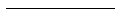 